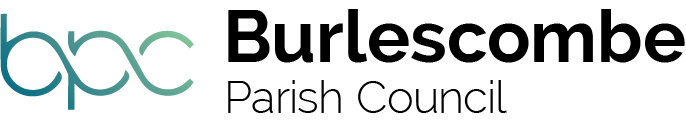 BUSINESS TODAY AT WESTLEIGH UNITED REFORMED CHURCHThere being no other business the meeting closed at 7.50pm.FUTURE BUSINESSDate and Time of Next Meeting:	4 April 2022, 19:00Venue of Next Meeting:		Burlescombe Community HallLewis WorrowChairmanBurlescombe Parish CouncilWednesday 9 March 2022 Minutes of Burlescombe Parish Council Draft19:001PRESENT AND APOLOGIES1.1PresentLewis Worrow (Chair), Councillors Luke Trevelyan; Shelley Scribbins; David Worrow. District Councillor Jo Norton. Sue Jarvis Clerk/RFO1.2ApologiesCouncillor Les Brice; Sarah Dobson; County Councillor Ray Radford.2DECLARATION OF INTERESTSNoneOPEN FORUMMembers of the public were invited to make representations and raise questions in respect of the business on the agenda3MINUTES OF PREVIOUS MEETING AND MATTERS ARISINGThe minutes were unanimously approved by councillors and signed by the chairman as a true and correct record.3.1Councillor resignation It was acknowledged that Councillor Dobson has tendered her resignation from the Parish Council and did so back in December effective from tonight’s meeting.  The Chairman expressed his extensive thanks to Councillor Dobson for her valuable contribution to the council over the last year.3.2Canal bridge signage. Councillors approved expenditure for £520 for two new canal bridge signs, following a request for funding assistance from Mark Baker on behalf of the Grand Western Canal Country Park.3.3Cutting of grass.  The quotes for the cutting of the Westleigh playing field were discussed and councillors agreed to go with CGM for the year. (£1512.00 + VAT)3.4Council Risk Assessment. A date was agreed for councillors to carry out a council risk assessment.3.53.63.73.83.93.10Jubilee Celebrations and Burlescombe Community Together. Councillors discussed the jubilee celebrations. The PC wants to work collaboratively with BCT to avoid duplicating resources. The school and church have expressed an interest in having bunting for the occasion. Councillors agreed to identify further sites for bunting and bring them to the next meeting to gauge the quantity required.  There has been much correspondence regarding commemorative mugs for the jubilee and is something that people are very interested in.  Councillors thought mugs would be nice for school children and their younger siblings. Quotes had already been sought and councillors voted to approve a sum of up to £450.00 to cover the cost of an estimated 75 mugs at £6.00 each.Naco Tree Planting Day. On March 11th Councillor Trevelyan will plant a silver birch tree in the grounds of St Mary’s Church, Burlescombe to commemorate The Queen’s platinum jubilee.Plan Mid Devon. Councillors will come up with a response by 28th March.Vehicle Activated Signs (VAS) and Safer Roads Campaign. Councillors expressed concern at the speed of some motorists and cyclists through the village from the top of the road by the church and the railway bridge and discussed whether the parish council should reconsider a speed sign.  The main drawback, however, is that they are very expensive to purchase, install and maintain. Councillors decided to open this as a consultation topic and gauge public opinion. LW to open consultation.Westleigh Quarry Trail Signage. Councillors discussed the possibility of installing some signs for the quarry trail, agreeing to the idea in principle. LT agreed to get some quotes for signs.ORL quote.  Councillors voted to accept the quote from Sylvester Services for: £100.00 to clear the leylandii on the ORL footpath and a quote of £255.00 x 3 to maintain the ORL and Park Wood over the coming season.4DISTRIBUTED DEMOCRACY4.1Consultations4.1.1Report of Consultations SoughtConsultation ID: FEB220207A - Creation of Public Space (Westleigh Quarry Trail Community Garden)Burlescombe Parish Council to sought consultation on the following question:Should Burlescombe Parish Council consider creating a public space known as the “Westleigh Quarry Trail Community Garden”?  The consultation opened on 07/02/2022 at 08:00 and closed on 04/03/2022 at 16:30.The consultation received a limited response but the general consensus from replies received was that the community does not want a community garden.  Those who objected provided extensive and informed comment.4.1.2Report of Consultations to be SoughtNone4.2Petitions4.2.1Report of Petitions ReceivedNone received.4.3Grants4.3.1Report of Grant Applications ReceivedNone received.4.4Questions to the Chairman4.4.1Questions to the Chairman ReceivedNone received. Members of the public can put a question forward to the Chairman (either via the website, post, email or by phoning the Clerk) ahead of parish council meetings. 5COMMITTEE FOR BUSINESS AND INNOVATION (CBI)No report filed. 6COMMITTEE FOR DEVELOPMENT, PLANNING AND TRANSPORTATION (CDPT)No report filed.6.1Planning6.1.1Report of New Applications None received.6.1.2Reports of Decisions on Applications21/02217/HOUSE Erection of extension and car port: Chapel Cottage, Burlescombe, Tiverton. Granted.6.2Transportation6.2.1Report of Repairs to be AddressedNothing to report.6.2.2Report of Repairs AddressedMarket Place Potholes W221488266. Reported to Devon Highways.7FINANCE, AUDIT AND RISK COMMITTEE (FARC)No report filed.8PUBLIC RIGHTS OF WAY (PROW)Nothing to report9GRAND WESTERN CANAL JOINT ADVISORY COMMITTEE (JAC)Nothing to report10QUARRY LIAISON COMMITTEE Nothing to report11CLERK’S REPORT11.1Report of Expenditure to be Approved11.1.111.1.211.1.3Clerk expenses at £108.72. ApprovedClerk salary for March £330.00. Approved URC Hall Hire £17.50 Approved11.2Report of Expenditure Approved12Nothing to report13UNTIL 21:00 CLOSING REMARKS